UNIVERSIDADE FEDERAL DE CATALÃO – UFCAT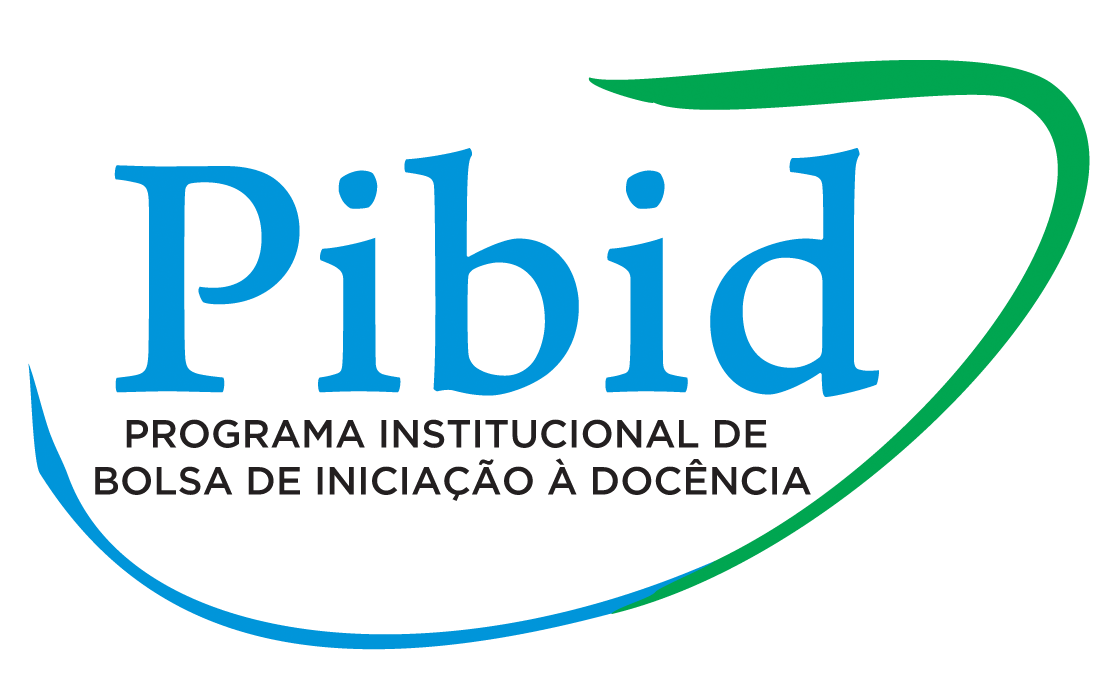 PRÓ-REITORIA DE GRADUAÇÃOEDITAL PROGRAMA DE BOLSA DE INICIAÇÃO À DOCÊNCIAEDITALPIBID/UFCAT Nᵒ. 02/2020PROCESSO SELETIVO DE SUPERVISORES/AS PARA O PROGRAMA DE BOLSA DE INICIAÇÃO À DOCÊNCIA DA UNIVERSIDADE FEDERAL DE CATALÃO - UFCATEDIÇÃO 2020ANEXO IICARTA JUSTIFICATIVA DE PARTICIPAÇÃO NO PIBID/UFCATInstruções para elaboração:A Carta Justificativa de Participação deverá ser digitalizada em fonte Times New Roman tamanho 12, espaçamento 1,5, com texto justificado, contendo no máximo 2 (duas) laudas. O documento deverá conter:1. Justificativa de suas intenções e motivos de querer entrar no PIBID;2. Expectativas em relação à participação/atuação no PIBID, segundo o subprojeto ao qual pretende se vincular;3. Temas de interesse para aprofundamento e desenvolvimento de projeto de intervenção;4. Disponibilidade de tempo.